  Сегодня у нас с вами занятие по грамоте.  Тема: звук и буква Ц.  Цель: закрепить знания о звуке и букве «Ц».   Ход: Умная Цапля предлагает вам с ней поиграть и помочь ей вернуться в  свое родное болото из теплых стран. Готовы прийти на помощь? Тогда вперед! Для этого надо выполнить все задания.Задание №1: назовите 1-ый звук в слове «цапля» (ц). Дайте ему характеристику: согласный, т.к. короткая песенка, есть преграда; глухой, т.к. голос не участвует; всегда твердый – у него нет мягкой пары. Значит обозначаем звук «Ц» всегда синим цветом.Задание№2: придумай по 3-5 слов, где звук «Ц» в начале слова, в середине, в конце? Задание №3: найди букву Ц на карточке. Обведи все буквы Ц карандашом (если карточка распечатана на бумаге).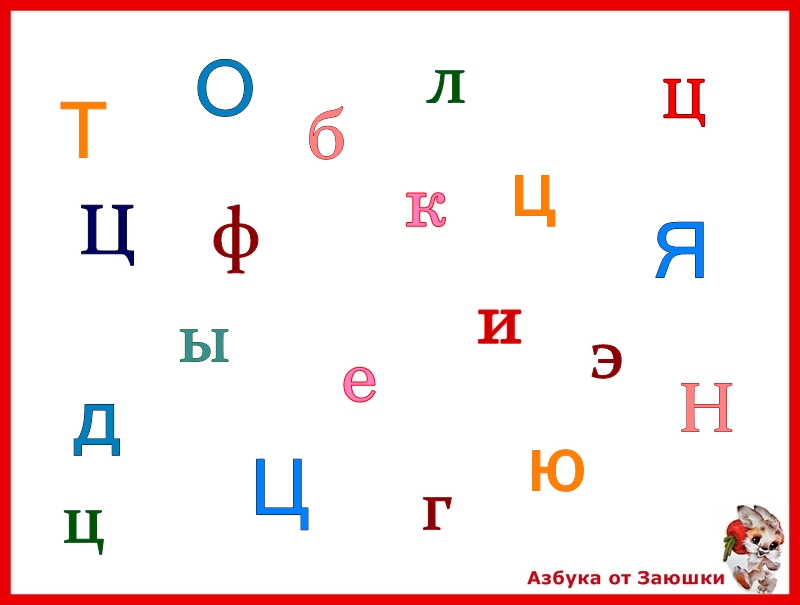 Задание №4: найди лишнее слово.  Почему? цапля    цитрус   цирк    клоун    цифра    цедраЗадание №5: составь слово из букви р ц к             в е ц т               е н а ц   (Ответы: цирк, цвет, цена.) Задание №6: спиши в тетрадь слова и сделай звуковой анализ любого слова - цветок   оценка    палец    цитрус    заяц    цель    сцена  ранецЗадание №7: прочитай стихотворение  Цапля клювом, как пинцетом,
Ловит корм зимой и летом.
А потом, наевшись, спит -
На одной ноге стоит.
Цапля с юга прилетает,
Когда снег совсем растает.
А листва как облетит,
Снова к югу улетит.Молодец! Цапля вернулась на родное болото! 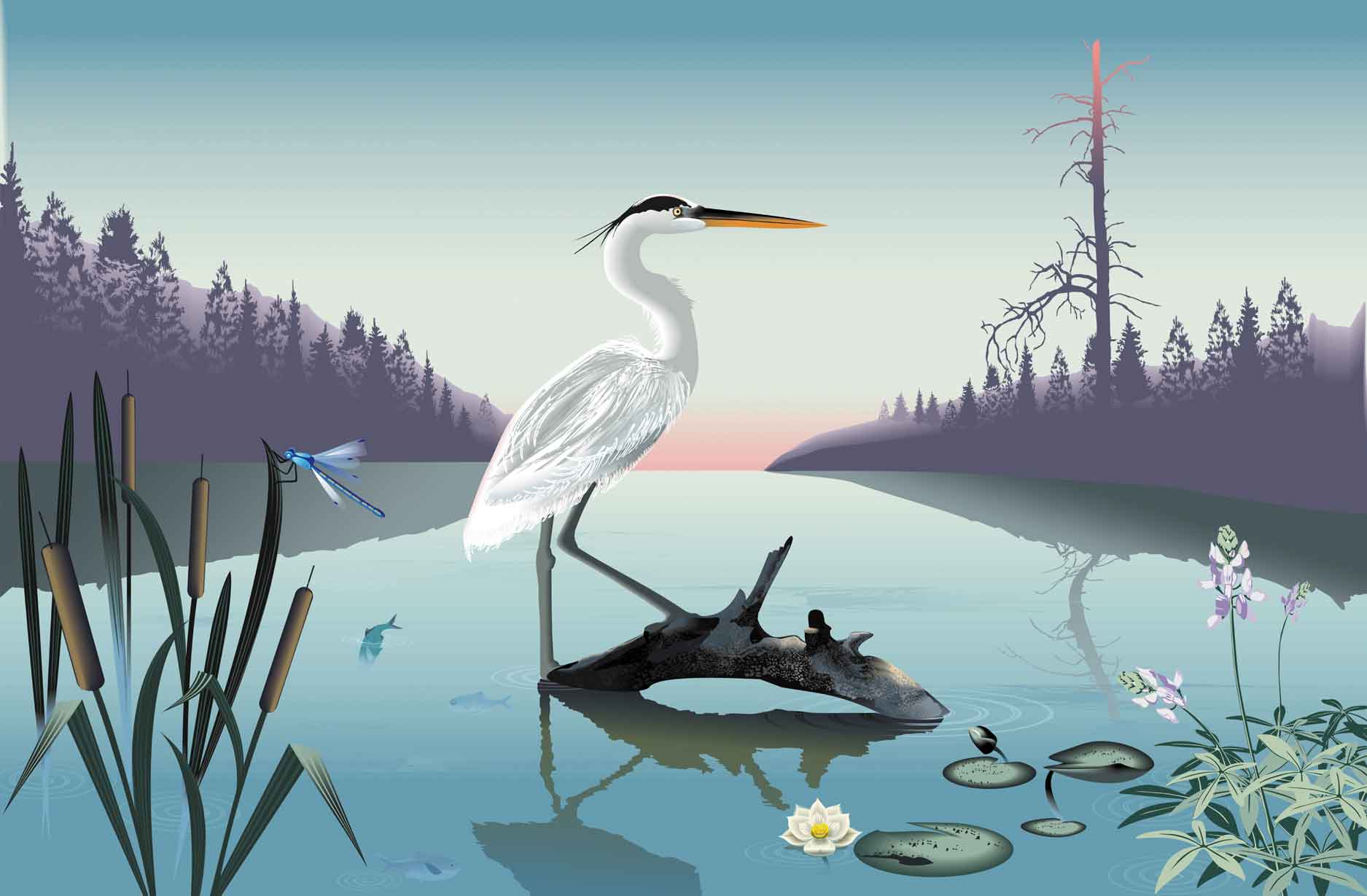 Расскажи взрослым, что нового ты сегодня узнал. Что тебе понравилось больше всего? Какие были трудности?